PRÉSENTATION DU PROJETFONDS RÉGIONS ET RURALITÉVOLET 2 -  SOUTIEN À LA COMPÉTENCE DE DÉVELOPPEMENT LOCAL ET RÉGIONAL DES MRC PARTIE 3 - SOUTIEN AU DÉVELOPPEMENT DE PROJETS MUNICIPAUX 2020-2025FONDS RÉGIONS ET RURALITÉVOLET 2 -  SOUTIEN À LA COMPÉTENCE DE DÉVELOPPEMENT LOCAL ET RÉGIONAL DES MRC PARTIE 3 - SOUTIEN AU DÉVELOPPEMENT DE PROJETS MUNICIPAUX 2020-2025DEMANDE D’AIDE FINANCIÈRE   | PROJET MUNICIPALDEMANDE D’AIDE FINANCIÈRE   | PROJET MUNICIPALDEMANDE D’AIDE FINANCIÈRE   | PROJET MUNICIPALDEMANDE D’AIDE FINANCIÈRE   | PROJET MUNICIPALFICHE D’IDENTIFICATION FICHE D’IDENTIFICATION FICHE D’IDENTIFICATION FICHE D’IDENTIFICATION MunicipalitéMunicipalitéAdresse complèteAdresse complèteTéléphoneTéléphoneCourrielCourrielSite InternetSite InternetIDENTIFICATION DU PROJETIDENTIFICATION DU PROJETNom du projetNom du responsableTéléphone du responsableCourriel du responsableType de projet (événement, service, produit, aménagement, construction, etc.)Territoire visé par le projet(partie ou ensemble de la municipalité)Population visée par le projet(groupes cibles et/ou  ensemble de la population)Si vous souhaitez obtenir de l’aide pour remplir le formulaire, veuillez communiquer avec la MRC.Si vous souhaitez obtenir de l’aide pour remplir le formulaire, veuillez communiquer avec la MRC.LE PROJETMise en contexte et description du projetObjectifs recherchés et résultats attendusAppui(s) au projetMoyens utilisés pour rejoindre la population ciblée par le projetCoûts et financement du projet (démarrage)Coûts et financement du projet (démarrage)Coûts et financement du projet (démarrage)Coûts et financement du projet (démarrage)Coût du projetCoût du projetSources de financement du projetSources de financement du projet      $      $      $      $      $      $      $      $      $      $      $      $      $      $      $      $      $      $      $      $      $      $      $      $      $      $Total – Coût du projet      $Total - Financement      $STRUCTURE ORGANISATIONNELLEStructure (rôle de chaque personne dans le cadre du projet)LES ÉTAPES DE MISE EN ŒUVRE DU PROJET (avec échéancier)RETOMBÉES ET ENJEUX POUR LE MILIEUEnvironnementQualité de vieEmploi | Économie locale (indiquez le nombre d’emplois créés et/ou maintenus à temps plein et/ou à temps partiel)Culture | Éducation | PatrimoineDéveloppement de la démocratie et citoyenneté active(indiquez le nombre de bénévoles contribuant à la réalisation du projet)LIENS AVEC LES ORIENTATIONS DE DÉVELOPPEMENT RÉGIONAL(se référer à insérer lien Politique de soutien aux projets pour améliorer les milieux de vie)À JOINDRE AU FORMULAIRE :Résolution de la municipalité désignant la personne responsable du projet et le signataire du protocole d’entente;Lettres ou résolutions d’appui d’autres organismes ou municipalités, le cas échéant;Estimations, soumissions, photographies et dossier de presse;Autre document pertinent.Il est important de joindre ce formulaire aux autres pièces jointes lors de l’envoi de vos fichiers.Le Fonds régions et ruralité (FRR) est issu d’une entente intervenue entre le ministère des Affaires municipales et de l’Habitation (MAMH) et la Municipalité régionale de comté (MRC) de Pierre-De Saurel afin de favoriser le développement local et régional sur le territoire.RÉSERVÉ À L’ADMINISTRATIONNo de projet : _____________________________	          Date de dépôt : _________________________20___Résolution du Conseil de la MRC : 	no ______________________  Date _____________________20___AcceptéRefusé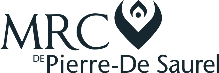 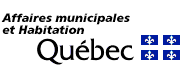 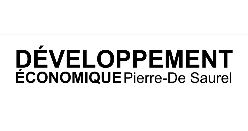 